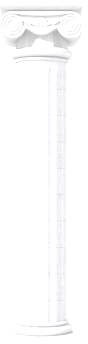 KEY FACTS:	The Roman Empire covered most of Europe, some of Africa and Asia.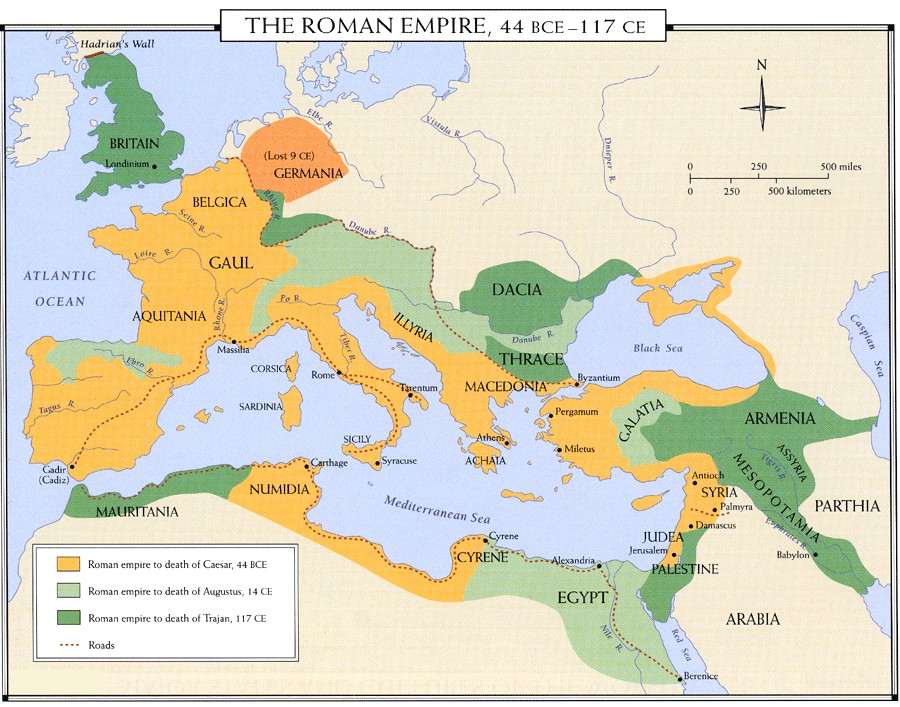 	Britain was invaded twice by the Romans, ﬁrst unsuccessfully and the second time successfully in AD43.	The Romans created towns in Britain including Londinium (London,), Camulodunum (Colchester), Deva Victrix (Chester) and Lindum (London).	Famous people from Roman times include Julius Caesar, Emperor Hadrian, Boudicca and the poet Virgil.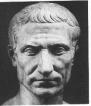 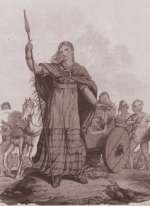 ROTTEN ROMANSKEY FACTS:	Romans are known for their amazing inventions including roads, underﬂoor heating, public baths and aqueducts.	The Romans ate and drank all sorts of interesting things including dormice in honey and wine with lead in it!	The Roman army was terriﬁcally well organised, using structure to overpower larger forces. It was also used to keep order in the Empire.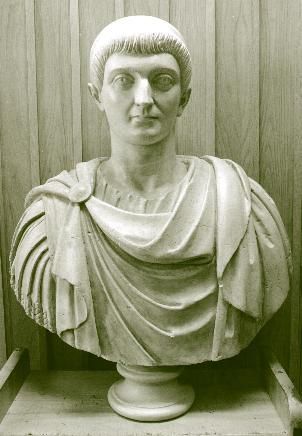 KEY VOCABULARYamphitheatreA place like a stadium, where Romans went to watch animals and people fighting.aqueductA system of pipes and channels used to bring water into towns.barbarianA person who lived outside the Roman Empire, seen by Romans as violent and uncivilized.assemblyThe Assembly was the public meeting of the government of the city. All citizens could take part and vote there.capital cityMain city of a country, the centre of government.catapultA machine that threw rocks or burning tar at the enemies. In Latin it was called an onager.cavalrySoldiers who fight on horseback.chariotCart with two wheels pulled by horses. Romans raced chariots, and Celtic warriors rode into battle on them.CeltsPeople who lived in Europe, including Britain, and who fought the Romans.centurionAn officer commanding about 80 legionaries.citizenThe stage of human social development and organization which is considered most advancedelectionProcess where people vote to choose the people they want to be in charge.empireA large area with many people ruled by one strong leader, called an emperor.fortA building with walls to keep out enemies, used by soldiers.generalleader of an army, the soldier giving the orders to everyone else.gladiatorA person trained to fight other gladiators or animals in amphitheatres.governorThe ruler of Roman Britain, who worked for the Roman Emperor.hypocaustRoman central heating. Hot air from a furnace (fire) flowed through gaps be- tween walls and flooringLatinThe language spoken and written by the RomanslegionThe main battle unit of the Roman army, its soldiers were called legionaries. There were between 4,000 and 6,000 legionaries in a legion.legendA story made up about people in the pastmosaicA pattern made from coloured pieces of stones and pottery.mythA made-up story, often about gods and spirits, told to explain things such as why the sun rises and sets every day.republicA country without a king, queen or emperor. The Roman republic was ruled by the elected Senate. Most countries to- day are republics.scrollRoman book, written on a long strip of paper rolled around a stick.senateThe Roman government, made up of senators.senatorA person elected to the Roman Senate who helped run the government. Some countries today, like the U.S.A., have senators.sewersPipes or tunnels that carry away sewage.slaveSomeone who can be sold to another person to work for nothing. A slave is not free and has no rights.standardRoman army emblem, a pole with special decorations (such as a metal eagle) carried by a soldier. Each legion had its own standards.stylusA metal pen for scratching words into soft wax on wooden tablets.taxesMoney or items taken by the government from people, to pay for things like the army, wars, emperor's palaces and building roads.villaA large house in the country. Some Roman villas were farmhouses and some were like palaces.